              					12.e-SJEDNICA ŠKOLSKOG ODBORA   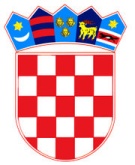      REPUBLIKA HRVATSKA KRAPINSKO-ZAGORSKA ŽUPANIJA OSNOVNA ŠKOLA MATIJE GUPCA           GORNJA STUBICAMatije Gupca 2, 49245 Gornja Stubica KLASA: 003-06/21-01/16URBROJ: 2113/05-380-8-21-1Gornja Stubica, 14.prosinca 2021.Na temelju članka  43. 47. i 58. Statuta Osnovne škole Matije Gupca Gornja Stubica predsjednica Školskog odbora  Željka Franjković saziva  12.e-sjednicu Školskog odbora  koja će se  zbog opravdanog razloga: epidemije koronavirusa  održati elektroničkim putem  dana 17.prosinca 2021.  (petak)  s početkom  17.12.2021. (petak)  u 08;00 sati i  završetkom 17.12.2021. (petak)  u 18;00 sati DNEVNI RED:Usvajanje predloženog Dnevnog reda  12.e-sjednice Školskog odbora  17.12.2021.Usvajanje zapisnika sa 11. e-sjednice  Školskog odbora održane  dana 02.12.2021. godine od  8;00 do  18;00 sati  sa svim odlukama i zaključcima, (privitak zapisnik)3. Davanje prethodne suglasnosti ravnateljici Škole za zasnivanje radnog odnosa na radnom mjestu UČITELJ/ICA HRVATSKOG JEZIKA na određeno nepuno vrijeme,  9 sati ukupnog tjednog radnog vremena,  1 izvršitelj/ica,   (prijem  kandidata/kinje  po natječaju  zamjena odsutne radnice na roditeljskom dopustu),4.Pitanja, prijedlozi i mišljenja, razno. Članak 47.Statuta ŠkoleU hitnim situacijama te posebno opravdanim razlozima sjednica Školskog odbora može se sazvati usmeno odnosno telefonskim putem ili elektroničkim putem. U slučaju održavanja elektroničke sjednice u pozivu za sjednicu koji se dostavlja svim članovima na njihovu mail adresu, uz dnevni red određuje se početak i završetak elektroničke sjednice, a u tom se vremenu članovi Školskog odbora očituju elektroničkim putem.Nakon završetka elektroničke sjednice sastavlja se zapisnik u čijem su privitku sva pristigla očitovanja.  Predsjednica Školskog odbora:                Željka FranjkovićDostaviti:I.Članovima Školskog odbora elektroničkim putem 1.Željka Franjković2.Martina Lešković3.Dinko Prpić4.Juraj Lukina 5.Vladimir Škvorc6.Željka Levak7. Marija Vrđuka PoldrugačII.Oglasna  ploča i mrežna stranica  OŠ Matije Gupca Gornja Stubica III.Ravnateljica škole, IV.Arhiva.